SCBF Directors Meeting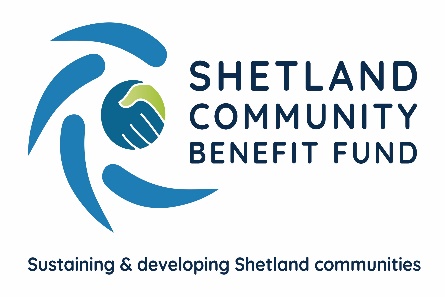 8th December 2021 at 1800(held via Zoom)1. ApologiesRobin Black, James Garrick and Alistair Christie-Henry2. New declarations of interestsNone. 3. Directors/Observers Chris Bunyan (Chair), Aileen Brown, Alistair Laurenson, David Cooper, Karen Hannay, John Dally, Jim Anderson, Jamie Macbeath, Kenny Pottinger, Angela Sutherland, Neville Martin, Colin Clark and Eleanor Gear (Administration Officer). New Directors/Observers 
CB welcomed Karen Hannay, who replaces Laurence Odie, to her first SCBF meeting.4. Minutes of 10th November 2021Proposed by John Parry, seconded by Jamie Macbeath.  Agreed. Matters Arising and not covered by the agenda SCBF monthly meetings – Neither Robin Black or Alistair Christie-Henry were present to give an update on the facilities at Market House and Islesburgh.  Karen Hannay was able to advise that Market House have reopened their meeting rooms.5.  Audit and Governance group(a) Conflict of Interest policy – circulated.CB and Aileen Brown finalised the draft Conflict of Interest policy which was circulated prior to the meeting.  The meeting agreed with grammatical amendments proposed by David Cooper.  No other comments received. Proposed by Aileen Brown, seconded by CB, no dissent. Policy adopted.  EG to publish on SCBF website.(b) Revised Rules - circulatedIt was raised that rule 35 should state ‘Conflict of Interest Policy’ rather than ‘Declaration of Interests Policy’.  Other amendments previously discussed and agreed.  CB proposed the rules are adopted with amendment to rule 35, seconded by Jim Anderson.  No dissent.  The rules will go before a general meeting in January prior to being sent to the FCA. 6. Administration(a) Update on SCBF Bank and Savings accounts – circulatedReport noted.7. Financial Report (a) Report on 2021-22 income and expenditure - circulatedReport noted.8. Legal and Accountancy Advice Report from Harper Macleod circulated regarding SCBF making loans.  SCBF are not currently in a position to be making decisions on loans.  The report was noted but SCBF are to decide prior to the public consultation whether SCBF intend to make loans. Further advice is being sought on why SCBF may wish to do so.9. Viking Energy Nothing to report 10. Business Plan ITT GroupThe tender group met with the preferred contractor on Tuesday 7th December where the final contract was agreed with dates being added to the project timetable.  CB asked whether directors were happy to delegate the signing of the contract to the tender group.  Proposed by Jim Anderson, seconded by Neville Martin.  No dissent.11. AGS (a) Report on applications received - circulatedQueries were raised about some areas not receiving many applications and whether SCBF could do more to publicise the AGS.  EG advised that a Facebook post encouraging applications was added to the SCBF Facebook page and an email sent to all participating community council clerks offering assistance with publicity just after year 2 of the AGS began on 1st September.  CB added that SCBF would be issuing a press release in the new year to encourage applications.Report noted.12. Shetland Aerogenerators Community Benefit FundNothing to report.13. Other commercial renewable energy scheme(a) Meeting with Shetland Fishermen – CB and Angela Sutherland had met Shetland Fishermen’s Association representatives to explain that SCBF work for a community benefit agreement with any offshore developers would be separate from and in addition to any agreements the industry might make with developers.   CB reported that it had been a very positive meeting.Report noted.Colin Clark had been in touch with Peel who are not expecting a decision on the CfD auction  until spring and Statkraft are hoping to have planning through by spring with the hope of a summer start.CB emailed Aker Horizons and received a polite reply but had nothing further to report at this time.CB enquired about a response from the potential Culterfield development, EG advised that a response was received saying they would be in touch if the project moves forward.14. Any other businessAn email containing two links were circulated to directors prior to the meeting.  The first link detailed a HIE training opportunity.  CB asked whether directors would like to take part, directors felt it would be useful and CB is to express an interest.  The second link referred to a Scottish Government consultation.  They are seeking views on their ambition to secure an additional 8 – 12GW of installed onshore wind capacity by 2030, how to secure barriers to deployment, and how to secure maximum economic benefit from these developments. CB and John Dally will look over the information and prepare a response to present to the directors meeting in January.Date of next meeting – Wednesday 12th January 2022 at 1800.Meeting closed at 18:55 with nothing further to discuss.